Massachusetts Department of Public Health Determination of Need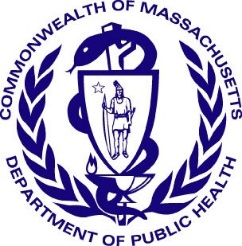 Application FormVersion:	11-8-17Application Type:Application Date: 10/08/2021 11:02 amApplicant Name:Mailing Address:City:State:Zip Code:Contact Person:	Title:Mailing Address:City:State:Zip Code:Phone:	Ext:	E-mail:About the Applicant	Type of organization (of the Applicant):Applicant's Business Type:	Corporation	 Limited Partnership	 Partnership	 Trust	 LLC	 Other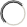 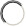 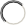 What is the acronym used by the Applicant's Organization?Is Applicant a registered provider organization as the term is used in the HPC/CHIA RPO program?	Yes	NoIs Applicant or any affiliated entity an HPC-certified ACO?Is Applicant or any affiliate thereof subject to M.G.L. c. 6D, § 13 and 958 CMR 7.00 (filing of Notice of Material Change to the Health Policy Commission)? Yes	NoYes	No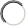 Does the Proposed Project also require the filing of a MCN with the HPC?	Yes	NoHas the Applicant or any subsidiary thereof been notified pursuant to M.G.L. c. 12C, § 16 that it is exceeding the health care cost growth benchmark established under M.G.L. c. 6D, § 9 and is thus, pursuant to M.G.L. c. 6D, §10 required to file a performance improvement plan with CHIA?Yes	No2.1 Provide a brief description of the scope of the project.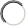 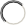 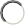 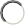 12. Total Value and Filing Fee	Enter all currency in numbers only. No dollar signs or commas. Grayed fields will auto calculate depending upon answers above.Your project application is for: Long Term Care Substantial Capital Expenditure12.5 Total proposed Construction costs, specifically related to the Proposed Project, If any, which will be contracted out to local or minority, women, or veteran-owned businesses expressed in estimated total dollars.F1.a.i  Patient Panel:Describe your existing Patient Panel, including incidence or prevalence of disease or behavioral risk factors, acuity mix, noted health disparities, geographic breakdown expressed in zip codes or other appropriate measure, demographics including age, gender and sexual identity, race, ethnicity, socioeconomic status and other priority populations relevant to the Applicant's existing patient panel and payer mix.F1.a.ii Need by Patient Panel:Provide supporting data to demonstrate the need for the Proposed Project. Such data should demonstrate the disease burden, behavioral risk factors, acuity mix, health disparities, or other objective Patient Panel measures as noted in your response to Question F1.a.i that demonstrates the need that the Proposed Project is attempting to address. If an inequity or disparity is not identified as relating to the Proposed Project, provide information justifying the need. In your description of Need, consider the principles underlying Public Health Value (see instructions) and ensure that Need is addressed in that context as well.F1.a.iii Competition:Provide evidence that the Proposed Project will compete on the basis of price, total medical expenses, provider costs, and other recognized measures of health care spending. When responding to this question, please consider Factor 4, Financial Feasibility and Reasonableness of Costs.F1.b.i  Public Health Value /Evidence-Based:Provide information on the evidence-base for the Proposed Project. That is, how does the Proposed Project address the Need that Applicant has identified.F1.b.ii Public Health Value /Outcome-Oriented:Describe the impact of the Proposed Project and how the Applicant will assess such impact. Provide projections demonstrating how the Proposed Project will improve health outcomes, quality of life, or health equity. Only measures that can be tracked and reported over time should be utilized.F1.b.iii Public Health Value /Health Equity-Focused:For Proposed Projects addressing health inequities identified within the Applicant's description of the Proposed Project's need- base, please justify how the Proposed Project will reduce the health inequity, including the operational components (e.g. culturally competent staffing). For Proposed Projects not specifically addressing a health disparity or inequity, please provide information about specific actions the Applicant is and will take to ensure equal access to the health benefits created by the Proposed Project and how these actions will promote health equity.F1.b.iv Provide additional information to demonstrate that the Proposed Project will result in improved health outcomes and quality of life of the Applicant's existing Patient Panel, while providing reasonable assurances of health equity. F1.c Provide evidence that the Proposed Project will operate efficiently and effectively by furthering and improving continuity and coordination of care for the Applicant's Patient Panel, including, how the Proposed Project will create or ensure appropriate linkages to patients' primary care services.F1.d Provide evidence of consultation, both prior to and after the Filing Date, with all Government Agencies with relevant licensure, certification, or other regulatory oversight of the Applicant or the Proposed Project.F1.e.i   Process for Determining Need/Evidence of Community Engagement: For assistance in responding to this portion of the Application, Applicant is encouraged to review Community Engagement Standards for Community Health Planning Guideline. With respect to the existing Patient Panel, please describe the process through which Applicant determined the need for the Proposed Project.F1.e.ii Please provide evidence of sound Community Engagement and consultation throughout the development of the Proposed Project. A successful Applicant will, at a minimum, describe the process whereby the “Public Health Value” of the Proposed Project was considered, and will describe the Community Engagement process as it occurred and is occurring currently in, at least, the following contexts: Identification of Patient Panel Need; Design/selection of DoN Project in response to “Patient Panel” need; and Linking the Proposed Project to “Public Health Value”.F2.a  Cost Containment:Using objective data, please describe, for each new or expanded service, how the Proposed Project will meaningfully contribute to the Commonwealth's goals for cost containment.F2.b  Public Health Outcomes:Describe, as relevant, for each new or expanded service, how the Proposed Project will improve public health outcomes.F2.c   Delivery System Transformation:Because the integration of social services and community-based expertise is central to goal of delivery system transformation, discuss how the needs of their patient panel have been assessed and linkages to social services organizations have been created and how the social determinants of health have been incorporated into care planning.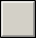 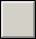 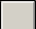 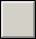  Factor 5: Relative Merit	F5.a.i Describe the process of analysis and the conclusion that the Proposed Project, on balance, is superior to alternative and substitute methods for meeting the existing Patient Panel needs as those have been identified by the Applicant pursuant to 105 CMR 100.210(A)(1). When conducting this evaluation and articulating the relative merit determination, Applicant shall take into account, at a minimum, the quality, efficiency, and capital and operating costs of the Proposed Project relative to potential alternatives or substitutes, including alternative evidence-based strategies and public health interventions.Proposal:See Attached NarrativeQuality:Efficiency:Capital Expense:Operating Costs:List alternative options for the Proposed Project:Alternative Proposal:Alternative Quality:Alternative Efficiency:Alternative Capital Expense:Alternative Operating Costs:F5.a.ii Describe the process of analysis and the conclusion that the Proposed Project, on balance, is superior to alternative and substitute methods for meeting the existing Patient Panel needs as those have been identified by the Applicant pursuant to 105 CMR 100.210(A)(1). When conducting this evaluation and articulating the relative merit determination, Applicant shall take into account, at a minimum, the quality, efficiency, and capital and operating costs of the Proposed Project relative to potential alternatives or substitutes, including alternative evidence-based strategies and public health interventions. Factor 6: Community Based Health Initiatives	F6 Does your existing CHNA/CHIP meet the minimum standards outlined in the Community Engagement Standards for Community health Planning Guideline?Yes	NoCopy of Notice of Intent Affidavit of Truthfulness FormScanned copy of Application Fee Check  Electronic copy of Staff Summary for Approved DoN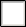   Electronic copy of Original Decision Letter for Approved DoN  Electronic Copy of any prior Amendments to the Approved DoN Affiliated Parties Table Question 1.9Change in Service Tables Questions 2.2 and 2.3Certification from an independent Certified Public Accountant   Notification of Material ChangeArticles of Organization / Trust Agreement   Limited Liability Company agreement  Partnership agreement   Trust agreement  Current IRS Form, 990 Schedule H CHNA/CHIP and/or Current CHNA/CHIP submitted to Massachusetts AGO's Office   Community Engagement Stakeholder Assessment form  Community Engagement-Self Assessment formThis document is ready to file:  Community Engagement-Self Assessment form13. FactorsRequired Information and supporting documentation consistent with 105 CMR 100.210Some Factors will not appear depending upon the type of license you are applying for. Text fields will expand to fit your response.Factor 1: Applicant Patient Panel Need, Public Health Values and Operational ObjectivesFactor 3: ComplianceFactor 3: ComplianceFactor 3: ComplianceFactor 3: ComplianceFactor 3: ComplianceApplicant certifies, by virtue of submitting this Application that it is in compliance and good standing with federal, state, and local lawsand regulations, including, but not limited to M.G.L. c. 30, §§ 61 through 62H and the applicable regulations thereunder, and in compliance with all previously issued notices of Determination of Need and the terms and conditions attached therein .Applicant certifies, by virtue of submitting this Application that it is in compliance and good standing with federal, state, and local lawsand regulations, including, but not limited to M.G.L. c. 30, §§ 61 through 62H and the applicable regulations thereunder, and in compliance with all previously issued notices of Determination of Need and the terms and conditions attached therein .Applicant certifies, by virtue of submitting this Application that it is in compliance and good standing with federal, state, and local lawsand regulations, including, but not limited to M.G.L. c. 30, §§ 61 through 62H and the applicable regulations thereunder, and in compliance with all previously issued notices of Determination of Need and the terms and conditions attached therein .Applicant certifies, by virtue of submitting this Application that it is in compliance and good standing with federal, state, and local lawsand regulations, including, but not limited to M.G.L. c. 30, §§ 61 through 62H and the applicable regulations thereunder, and in compliance with all previously issued notices of Determination of Need and the terms and conditions attached therein .Applicant certifies, by virtue of submitting this Application that it is in compliance and good standing with federal, state, and local lawsand regulations, including, but not limited to M.G.L. c. 30, §§ 61 through 62H and the applicable regulations thereunder, and in compliance with all previously issued notices of Determination of Need and the terms and conditions attached therein .F3.a Please list all previously issued Notices of Determination of NeedF3.a Please list all previously issued Notices of Determination of NeedF3.a Please list all previously issued Notices of Determination of NeedF3.a Please list all previously issued Notices of Determination of NeedF3.a Please list all previously issued Notices of Determination of NeedAdd/Del RowsProject NumberDate ApprovedType of NotificationFacility Name+	-N/AF4.a.ii For each Category of Expenditure document New Construction and/or Renovation Costs.F4.a.ii For each Category of Expenditure document New Construction and/or Renovation Costs.F4.a.ii For each Category of Expenditure document New Construction and/or Renovation Costs.F4.a.ii For each Category of Expenditure document New Construction and/or Renovation Costs.F4.a.ii For each Category of Expenditure document New Construction and/or Renovation Costs.Category of ExpenditureNew ConstructionRenovationTotal(calculated)Land CostsLand CostsLand CostsLand CostsLand Acquisition CostSite Survey and Soil InvestigationOther Non-Depreciable Land DevelopmentTotal Land CostsConstruction Contract (including bonding cost)Construction Contract (including bonding cost)Construction Contract (including bonding cost)Construction Contract (including bonding cost)Depreciable Land Development CostBuilding Acquisition CostConstruction Contract (including bonding cost)$16036718.$16036718.Fixed Equipment Not in Contract$462682.$462682.Architectural Cost (Including fee, Printing, supervision etc.) and Engineering Cost$907984.$907984.Pre-filing Planning and Development Costs$75000.$75000.Post-filing Planning and Development Costs$25000.$25000.Add/DelRowsOther (specify)Other (specify)Other (specify)Other (specify)+	-Net Interest Expensed During Construction$704000.$704000.Major Movable Equipment$400000.$400000.Total Construction Costs$18611384.$18611384.Financing Costs:Financing Costs:Financing Costs:Financing Costs:Cost of Securing Financing (legal, administrative, feasibility studies, mortgage insurance, printing, etc$227000.$227000.Bond DiscountAdd/DelRowsOther (specifyOther (specifyOther (specifyOther (specify+	-Total Financing Costs$227000.$227000.Estimated Total Capital Expenditure$18838384.$18838384.